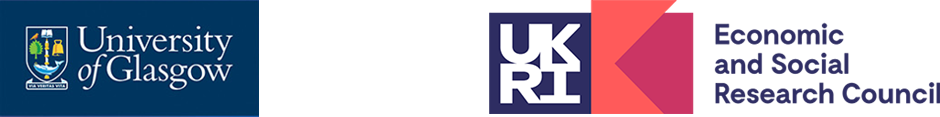 ESRC IAA Accelerating Business CollaborationSeed Fund Call – Full ApplicationCompleted forms should be submitted to both: Michael.g.gray@glasgow.ac.uk & socsci-esrc-iaa@glasgow.ac.ukCosting Pro-FormaTitle of project:Name of Partner Organisation (s): Name of Applicant(s): School: I consider myself an Early Career Researcher: Y/NI confirm HoS and line manager are aware and supportive of this project: Yes / NoProject aligns with School L&T priorities (L&T applicants only): Yes* / No*If Yes, please provide details:Project alignment with CoSS Interdisciplinary Research Themes (choose all relevant IRTs):Proposed Start and End Dates of Project: Total grant requested: £Total contributions from partners (cash / in-kind): £As an IAA holding institution, we are required to submit short case studies to ESRC in order to highlight IAA-funded achievements in knowledge exchange and impact. I confirm that, should this project be selected, the project team will support the CRSO in the development of an IAA ABC case study: Yes / NoProject Description (max. 150 words)Please give a brief outline of the project, underpinning research, how it aligns to the Colleges IRTs and the intended impact(s).Project Summary and Objectives (max. 200 words)Please describe the proposed activities, stating the objectives of the project, why the activities are needed and how they will enable proposed partners to effect change within their own or affiliated businesses.If you are working under an existing ESRC grant, please explain why the proposed activities were not costed into the original application (max. 100 words)Project Planning – Timeline & Risk Mitigation (max. 250 words)Please set out the timescale for the proposed work, giving a schedule for the different phases, including collaboration with the partners and an indication of how you would mitigate against foreseeable risks.Outputs and Outcomes (max. 200 words)Please list the intended outputs (deliverables) and outcomes (changes that come about related to the project), and the intended impacts that these will have.Capturing Impact (max. 200 words)Please outline how you will monitor and measure the success of your project and how you will identify, measure and capture non-academic impacts.  Sustainability (max. 200 words)Please describe how you will look to ensure that further relevant opportunities for collaboration with proposed partners  are identified and capitalised upon.Capacity Building & Coaching (max. 200 words)Please provide details of how this project will build the capacity of researchers from the University of Glasgow to engage in impact work, including how you would like to utilise the coaching support available through the seed fund programmeJustification of Resources (max. 150 words)Please provide a short narrative explanation of the costs of the project, including any cash or in-kind contributions from partner organisation(s). A. Costs to grantB. In-kind or matched fundingDetailsSTAFF COSTSSalary Cost££National Insurance + Pension Cost££NON-STAFF COSTSTravel££Accommodation££Subsistence££Consumables££Venue Hire££Other££Total:££